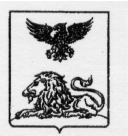 ДЕПАРТАМЕНТОБРАЗОВАНИЯ, КУЛЬТУРЫ И МОЛОДЕЖНОЙ ПОЛИТИКИБЕЛГОРОДСКОЙ ОБЛАСТИПРИКАЗ02 марта  2010  года							№ 592Об утверждении состава рабочей группыпо реализации направлений   ФГОС начального общего образования 	  Согласно  приказа Министерства образования и науки РФ от 06.10.2009 года  №373 «Об утверждении и введении  в действие нового федерального государственного образовательного стандарта начального общего образования»,  зарегистрированного  Минюстом России  22.12.2009 года № 17785, и введением в действие нового федерального государственного образовательного стандарта (ФГОС) начального общего образования во всех общеобразовательных учреждениях РФ, реализующих образовательные программы начального общего образования с 01.01.2011 годаПРИКАЗЫВАЮ:Утвердить  состав рабочей группы по основным направлениям введения федерального государственного образовательного стандарта (ФГОС) начального общего образования на территории Белгородской области (приложение №1).Назначить руководителем рабочей группы по основным      направлениям введения федерального государственного образовательного стандарта (ФГОС) начальника департамента образования, культуры и молодежной политики  Ю.В.Коврижных.Рабочей группе в срок до 11 марта 2010 года  разработать и утвердить дорожную карту  по основным направления введения федерального государственного образовательного стандарта (ФГОС) начального общего образования на территории Белгородской области на 2010-2011 учебный год.Ламанову В.А., начальнику управления общего и дошкольного образования, Капленко Н.Д., заместителю начальника управления ресурсного обеспечения - начальнику отдела экономики и прогнозирования в срок до 1 мая 2010 года разработать финансовый план введения федерального государственного образовательного стандарта (ФГОС) начального общего образования на территории Белгородской области на 2010-2011 учебный год.Начальник департамента образования, культуры 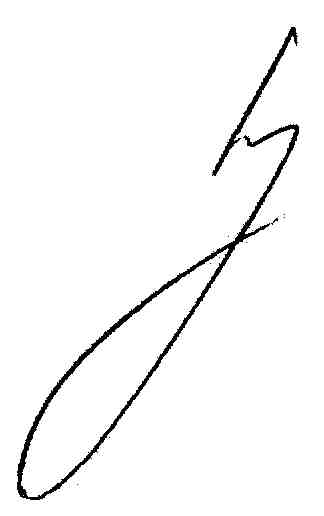 и молодежной политики –заместитель председателя правительства области                                    Ю.КоврижныхПриложение 1к приказу департамента образования, культуры и молодежной политики Белгородской областиот « 02     »    марта    .  № 592__Состав рабочей группы для разработки мероприятий по обеспечению введения федерального государственного образовательного стандарта (ФГОС) начального общего образования на территории Белгородской области Приложение 2к приказу департамента образования, культуры и молодежной политики Белгородской областиот «     02» марта    . № _592_Положениео рабочей группе по реализации направлений   ФГОС начального общего образованияОбщие положения1.1. Настоящее Положение определяет основные задачи и функции, а также порядок формирования и работы региональной рабочей группы департамента образования, культуры и молодежной политики Белгородской области по вопросам реализации направлений   ФГОС начального общего образования (далее рабочая группа).1.2. Рабочая группа в своей деятельности руководствуется Законом РФ «Об образовании», нормативными актами Министерства образования РФ, регламентирующих деятельность общеобразовательного учреждения, решениями органов управления образованием всех уровней и настоящим Положением, на основе принципов коллегиальности и самоуправления. 1.3. Состав и руководитель рабочей группы определяется приказом департамента образования, культуры и молодежной политики Белгородской области на основе добровольного участия для разработки той или иной проблемы, связанной с содержанием образования.1.4. Результатом работы группы является создание педагогического продукта деятельности нового качества (примерную образовательную программу, методические рекомендации по реализации направлений   ФГОС начального общего образования и т.д.).1.5. В состав рабочей группы могут входить специалисты департамента образования, культуры и молодежной политики Белгородской области,  Белгородского регионального института повышения квалификации и профессиональной переподготовки специалистов, а также ведущие специалисты высшей школы.1.6. Рабочая группа вправе кооптировать в свой состав новых участников, с последующим согласованием их кандидатур с учредителем и руководителем группы.1.7. Рабочая группа создается и прекращает свою деятельность по инициативе участников группы и по мере решения стоящих перед группой задач.1.8. Рабочая группа имеет план работы и оформленные результаты творческого решения проблем в виде продукта творческой, индивидуальной или коллективной педагогической деятельности.Задачи деятельности региональной рабочей группы2.1. Анализ состояния и тенденций развития деятельности органов управления образованием, образовательных учреждений области по инновационному обновлению содержания и способов обучения и воспитания в общеобразовательных учреждениях в рамках реализации новых государственных стандартов.Определение общерегиональных приоритетов в разработке новых моделей воспитания и обучении, изменений образовательных программ общеобразовательных учреждений в соответствии с потребностями общественно-экономического реформирования содержания образования.Проектирование новых образовательных моделей общего образования, отвечающих современным задачам образования.Разработка рекомендаций по апробации новых федеральных государственных стандартов.Разработка программно-методического сопровождения по предмету, образовательным областям, направлениям педагогической деятельности:Документы, регламентирующие организацию образовательного процесса.Рабочие программы по обязательным учебным предметам, элективным и факультативным курсам.Программы социально-творческой деятельности, спортивных занятий, дополнительного образования (внутри школы).Варианты индивидуальных образовательных программ (порядок их разработки и согласования).Права и обязанности участников образовательного процесса.Указания по системе оценивания результатов образовательной деятельности.Перечень используемых учебных пособий и др.Обоснование условий и механизмов построения образовательной программы общеобразовательного учреждения. Разработка рекомендаций по подготовке учебных планов, образовательных программ, подготовленных для использования в общеобразовательных учреждениях.Организация работы рабочей группы3.1. Региональная рабочая группа полномочна запрашивать и получать от  муниципального органа управления образования материалы и информацию по вопросам, отнесенным к ее компетенции.3.2. Работа рабочей группы организуется в соответствии с годовым планом работы.3.3 План работы рабочей группы согласовывается с департаментом образования, культуры и молодежной политики Белгородской области.3.4. Заседания рабочей группы проводятся по мере необходимости. Ее решения считаются правомочными, если на заседании присутствует не менее половины состава ее участников и оформляются в виде протоколов.3.5. Рабочая группа вправе предлагать проекты приказов и распоряжений учредителю. В конце учебного года рабочая группа отчитывается о своей деятельности.3.6 Контроль за деятельностью рабочей группы осуществляется учредителем в соответствии с годовым планом работы.3.7  Рабочая группа прекращает свою деятельность и ликвидируется с момента издания приказа департамента образования, культуры и молодежной политики Белгородской области.№п/пФ.И.О.Должность, ученая степень, званиеШаповалов Игорь Васильевичпервый заместитель начальника департамента образования, культуры и молодежной политики Белгородской области –председатель рабочей группыЛаманов Владимир Андреевичначальник управления отдела учреждений образования и реализации приоритетных проектов управления общего и дошкольного образования департамента образования, культуры и молодежной политики Белгородской областиШипилова Любовь ИвановнаНачальник управления  по контролю и надзору в сфере   образования департамента образования, культуры и молодежной политики областиЛедакова Наталья ВладимировнаНачальник отдела контроля качества образования управления  по контролю и надзору в сфере   образования департамента образования, культуры и молодежной политики областиТимофеев Станислав Петровичректор Белгородского регионального института повышения квалификации и профессиональной переподготовки специалистовСердюковаНадежда СтепановнаПервый проректор БелРИПКППС, Заслуженный учитель РФ, 
кандидат педагогических наук, доцент, 
член-корреспондент Академии педагогических и социальных наукМузыка Валентина Анатольевнаначальник отдела воспитания и дополнительного образования управления общего и дошкольного образования департамента образования, культуры и молодежной политики областиИзвековаГалина Николаевнаконсультант отдела учреждений образования и реализации приоритетных проектов управления общего и дошкольного образования департамента образования, культуры и молодежной политики Белгородской области Павлова Ольга Альбертовнапроректор по научной работе ГОУ ДПО БелРИПКППС, кандидат педагогических наукПосохина Елена Владимировназаведующая кафедрой управления образовательными системами ГОУ ДПО БелРИПКППС, кандидат педагогических наукСерых Лариса Викторовназаведующая кафедрой дошкольного и начального образования ГОУ ДПО БелРИПКППС, кандидат педагогических наук, доцентКапленко Валентина Дмитриевназаместитель начальника управления ресурсного обеспечения – начальник отдела экономики и прогнозирования